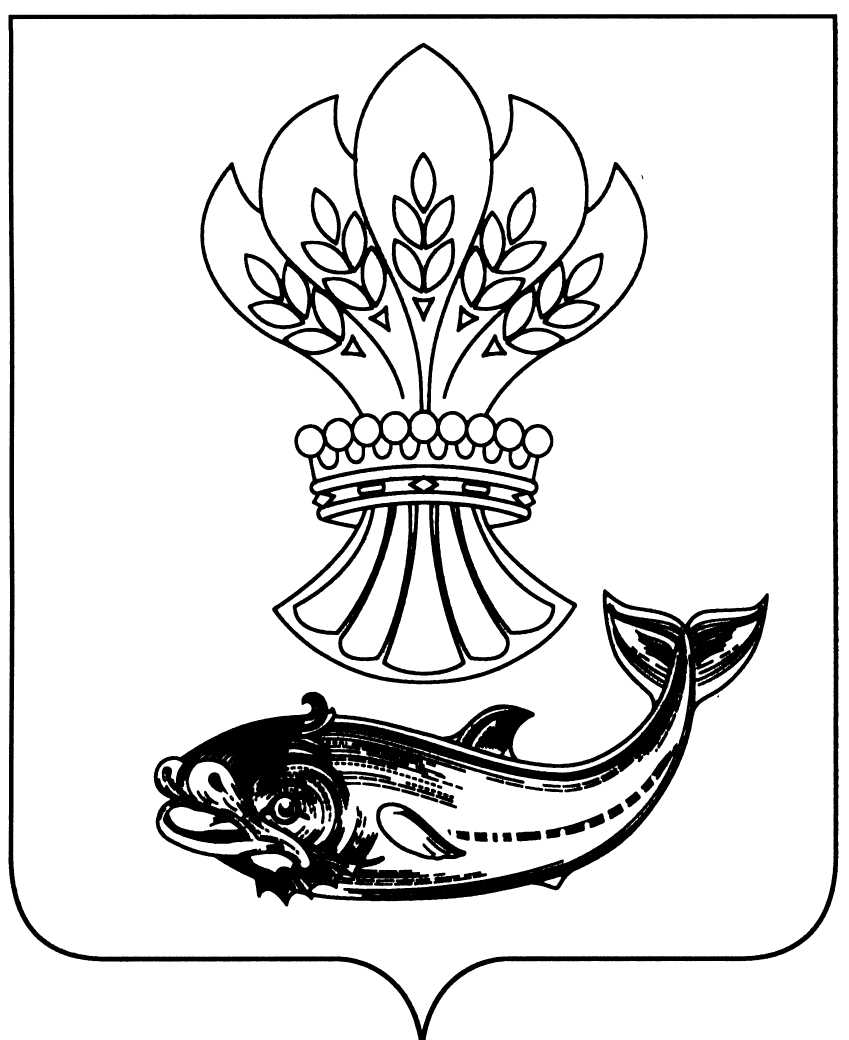 СОВЕТ НАРОДНЫХ ДЕПУТАТОВПАНИНСКОГО  МУНИЦИПАЛЬНОГО РАЙОНАВОРОНЕЖСКОЙ  ОБЛАСТИР Е Ш Е Н И Еот  18.05.2022г.  № 78 р.п. ПаниноО принятии к осуществлению частиполномочий городских и сельскихпоселений Панинского муниципального района Воронежской области           В соответствии с Бюджетным кодексом Российской Федерации, частью 4 статьи 15 Федерального закона  от 06.10.2003 года № 131-ФЗ «Об общих принципах организации местного самоуправления в Российской Федерации», приказом Министерства финансов Российской Федерации от 28.12.2016 № 243н «О составе и порядке размещения и предоставления информации на едином портале бюджетной системы Российской Федерации», Уставом Панинского муниципального района Воронежской области, Совет народных депутатов   Панинского   муниципального   района    Воронежской    области р е ш и л:            1. Администрации  Панинского муниципального района Воронежской области принять к осуществлению части полномочий  по выполнению организационно-технических мероприятий, связанных с размещением информации на едином портале бюджетной системы Российской Федерации, в соответствии с приказом Министерства Финансов Российской Федерации от 28.12.2016 № 243н «О составе и порядке размещения и предоставления информации на едином портале бюджетной системы Российской Федерации» от администраций следующих поселений Панинского муниципального района Воронежской области:Панинское городское поселение;Перелешинское городское поселение;Дмитриевское сельское поселение;Ивановское сельское поселение;Красненское сельское поселение;Краснолиманское сельское поселение;Криушанское сельское поселение;Михайловское сельское поселение;Октябрьское сельское поселение;Прогрессовское сельское поселение;Росташевское сельское поселение;Чернавское сельское поселение.          2. Администрации Панинского муниципального района Воронежской области заключить соглашения с городскими и сельскими поселениями Панинского муниципального района Воронежской области, указанными в пункте 1 настоящего решения.3. Опубликовать настоящее решение в официальном периодическом печатном издании Панинского муниципального района «Панинский муниципальный вестник.            4. Настоящее решение вступает в силу со дня его официального опубликования и распространяет свое действие на правоотношения, возникшие с 01.01.2022 года. 5. Контроль за исполнением настоящего решения возложить на председателя постоянной комиссии по бюджету, налогам, финансам, предпринимательству и социальным вопросам Совета народным депутатов Панинского муниципального района Воронежской области Титову В.А.Глава Панинского муниципального района   _______________  Н.В. ЩегловПредседательСовета народных депутатовПанинского муниципального района  ______________  С.И. Покузиев